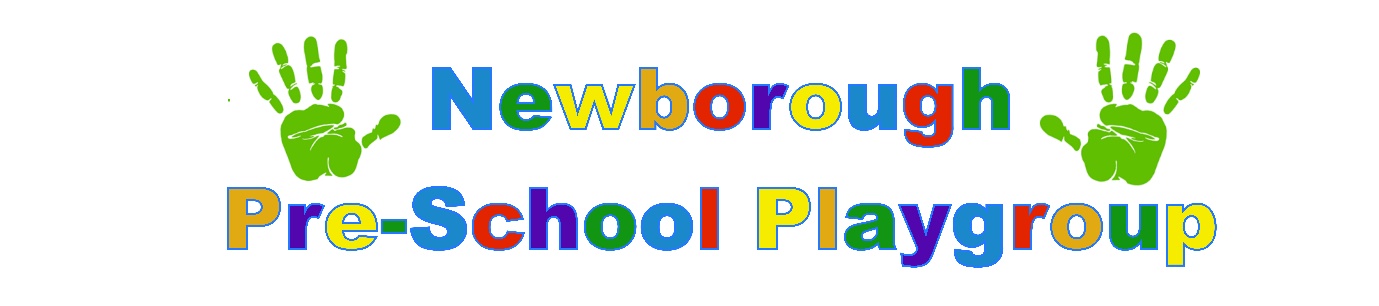 Do you give consent for your child to be photographed for the purpose of observation and  for their record of achievement, ?Do you give consent for your child to photographed and or videoed by other parents during public performances such as singing performances and leaver’s ceremonies?Do you give consent for your child to be photographed by our chosen photographer for our annual pictures?Do you give consent for your child to have face paint applied?Do you give consent for your child to have nail polish applied? If they would like them done!Do you give consent for setting staff to apply suncream to your child? (you must supply a named bottle in their bookbag )Do you give consent for your child to be taken out of the setting during session time for the purpose of visiting areas linking to our community? (shop, church, school and park etc)Child’s nameSignatureDate